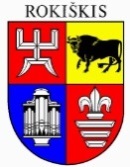 ROKIŠKIO RAJONO SAVIVALDYBĖS TARYBASPRENDIMASDĖL PRITARIMO TEIKTI PROJEKTUS VALSTYBĖS INVESTICIJŲ2020-2022 METŲ PROGRAMAI IR DALINIO JŲ FINANSAVIMO2019 m. kovo 29 d. Nr. TS-RokiškisVadovaudamasi Lietuvos Respublikos vietos savivaldos įstatymo 16 straipsnio 2 dalies 30 punktu bei 4 dalimi, Lietuvos Respublikos Vyriausybės 2001 m. balandžio 26 d. nutarimu Nr. 478 „Dėl Valstybės lėšų, skirtų valstybės kapitalo investicijoms, planavimo, tikslinimo, naudojimo, apskaitos ir kontrolės tvarkos patvirtinimo“, Lietuvos Respublikos finansų ministro 2001 m. liepos 4 d. įsakymu Nr. 201 „Dėl Investicijų projektų rengimui taikomų reikalavimų aprašo patvirtinimo“, Lietuvos Respublikos sveikatos apsaugos ministro 2010 m. gruodžio 17 d. įsakymu Nr. 1081 patvirtinti Sveikatos apsaugos srities investicijų projektų (investicijų projektų įgyvendinimo programų) planavimo, finansavimo, įgyvendinimo ir kontrolės tvarkos aprašu, Lietuvos Respublikos švietimo ir mokslo ministro 2018 m. rugpjūčio 21 d. įsakymu Nr. V-697 ,,Dėl švietimo ir mokslo ministro valdymo srities investicijų projektų (investicijų projektų įgyvendinimo programų) atrankos į valstybės investicijų programą kriterijų ir jų reikšmių patvirtinimo“ bei siekdama teikti paraiškas įvairių fondų bei programų finansinei paramai gauti, Rokiškio rajono savivaldybės taryba n u s p r e n d ž i a: 1. Pritarti teikti Valstybės investicijų 2020–2022 metų programos finansavimui gauti šiuos projektus: 1.1. ,,Sergamumo ir mirtingumo nuo lėtinių neinfekcinių ligų mažinimas, prioritetinių stebėjimo ir dienos stacionaro paslaugų plėtra“;1.2. VšĮ PASPC Rokiškio poliklinikos, odontologijos padalinio modernizavimas“; 	  1.3. ,,Daugiafunkcės sporto salės statyba Rokiškyje“; 1.4. ,,Rokiškio Juozo Tūbelio progimnazijos pastato modernizavimas“. 2. Užtikrinti projektų išlaidų dalinį savivaldybės finansavimą 2020–2022 metais, jei projektams būtų skirtas Valstybės investicijų programos finansavimas: 2.1. ,,Sergamumo ir mirtingumo nuo lėtinių neinfekcinių ligų mažinimas, prioritetinių stebėjimo ir dienos stacionaro paslaugų plėtra” – iki 15 procentų; 2.2. ,,VšĮ PASPC Rokiškio poliklinikos, odontologijos padalinio modernizavimas“ – iki 15 procentų;2.3. ,,Daugiafunkcės sporto salės statyba Rokiškyje“ – iki 30 procentų; 2.4. ,,Rokiškio Juozo Tūbelio progimnazijos pastato modernizavimas“ – iki 20 procentų. 3. Leisti Rokiškio rajono savivaldybės administracijai organizuoti aukščiau minėtų projektų paraiškų ir kitos dokumentacijos, reikalingos pateikti paraiškas, rengimą. Sprendimas per vieną mėnesį gali būti skundžiamas Regionų apygardos administraciniam teismui, skundą (prašymą) paduodant bet kuriuose šio teismo rūmuose, Lietuvos Respublikos administracinių bylų teisenos įstatymo nustatyta tvarka. Savivaldybės meras							Antanas Vagonis	Vilma MečiukonienėSPRENDIMO PROJEKTO „DĖL PRITARIMO TEIKTI PROJEKTUS VALSTYBĖS INVESTICIJŲ 2020-2022 METŲ PROGRAMAI IR DALINIO JŲ FINANSAVIMO“ AIŠKINAMASIS RAŠTAS2019-03-29Rokiškis	Parengto sprendimo projekto tikslai ir uždaviniai. Šiuo sprendimo projektu siūloma pritarti teikti sveikatos, švietimo ir sporto srities projektus Valstybės investicijų 2020–2022 metų programos finansavimui gauti ir numatyti šių projektų dalinį savivaldybės finansavimą 2020–2022 m., jei projektams būtų gautas finansavimas iš VIP. 	Šiuo metu esantis teisinis reglamentavimas. Lietuvos Respublikos Vyriausybės 2001 m. balandžio 26 d. nutarimas Nr. 478 „Dėl Valstybės lėšų, skirtų valstybės kapitalo investicijoms, planavimo, tikslinimo, naudojimo, apskaitos ir kontrolės tvarkos patvirtinimo“, Lietuvos Respublikos finansų ministro 2001 m. liepos 4 d. įsakymas Nr. 201 „Dėl investicijų projektų rengimui taikomų reikalavimų aprašo patvirtinimo“, Lietuvos Respublikos sveikatos apsaugos ministro 2010 m. gruodžio 17 d. įsakymu Nr. 1081 patvirtintas Sveikatos apsaugos srities investicijų projektų (investicijų projektų įgyvendinimo programų) planavimo, finansavimo, įgyvendinimo ir kontrolės tvarkos aprašas, Lietuvos Respublikos švietimo ir mokslo ministro 2018 m. rugpjūčio 21 d.  įsakymas Nr. V-697 ,,Dėl švietimo ir mokslo ministro valdymo srities investicijų projektų (investicijų projektų įgyvendinimo programų) atrankos į valstybės investicijų programą kriterijų ir jų reikšmių patvirtinimo“.	Sprendimo projekto esmė. Rokiškio rajono savivaldybės administracijos ir savivaldybės įstaigų projektų rengimo bei įgyvendinimo koordinavimo grupės posėdžio 2019-01-07 protokolu Nr. 1 buvo pritarta savivaldybės administracijos šių naujų investicinių projektų teikimui Valstybės investicijų 2020-2022 m. programos finansavimui gauti: 	,,Sergamumo ir mirtingumo nuo lėtinių neinfekcinių ligų mažinimas, prioritetinių stebėjimo ir dienos stacionaro paslaugų plėtra“, projektu numatoma suremontuoti VšĮ Rokiškio rajono ligoninės nervų-terapinį ir terapinį skyrius (apie 660 kv. m.) bei įsigyti reikiamą įrangą ir baldus. Preliminari projekto vertė – 729,2 tūkst. Eur (2020 m. iš viso 375,4 tūkst. Eur, iš kurių: VB –319,1 tūkst. Eur, SB – 56,3 tūkst. Eur; 2021 m. iš viso 353,8 tūkst. Eur, iš kurių; VB – 300,7 tūkst. Eur, SB – 53,1 tūkst. Eur). Projekto parengtumas – parengtas investicinis projektas.	,,VšĮ PASPC Rokiškio poliklinikos, odontologijos padalinio modernizavimas“, projektu numatomas odontologijos padalinio patalpų remontas (233,98 kv. m.), šildymo sistemos, karšto vandens, nuotekų sistemų ir šilumos mazgo rekonstrukcija, odontologo darbo vietos įrangos įsigijimas. Preliminari projekto vertė – 431,4 tūkst. Eur (2020 m. iš viso 126,5 tūkst. , iš kurių: VIP –– 103,3 tūkst. Eur, SB – 23,2 tūkst. Eur; 2021 m. iš viso 304,9 tūkst. Eur, iš kurių: VIP – 263,4 tūkst. Eur, SB – 41,5 tūkst. Eur). Projekto parengtumas – parengtas investicinis projektas.	,,Daugiafunkcės sporto salės statyba Rokiškyje“, projektu ketinama adresu Taikos g. 21A, Rokiškis pastatyti daugiafunkcę sporto salę, pritaikytą krepšinio, futbolo, tinklinio, riedulio,  sunkiosios atletikos, dziudo imtynių užsiėmimams ir varžyboms vykdyti, kūno kultūros pamokoms vesti, masiniams pramoginiams renginiams organizuoti su 400 vietų transformuojama tribūna, patalpas pritaikyti neįgaliesiems. Preliminari projekto vertė – 2964 tūkst. Eur (2020 m. iš viso 1000 tūkst. Eur, iš kurių: VIP – 700 tūkst. Eur, SB – 300 tūkst. Eur;, 2021 m. iš viso 1000 tūkst. Eur, iš kurių; VIP – 700 tūkst Eur, SB – 300 tūkst. Eur; 2022 m. iš viso 964 tūkst. Eur, iš kurių: VIP – 674,8 tūkst. Eur, SB – 289,2 tūkst. Eur). Projekto parengtumas – parengtas investicinis projektas..	,,Rokiškio Juozo Tūbelio progimnazijos pastato modernizavimas“, projektu numatoma modernizuoti šildymo ir karšto vandens sistemas, vėdinimo sistemas, įrengti rekuperaciją (sporto salėje, valgykloje). Preliminari projekto vertė – 194,4 tūkst. Eur (2020 m. iš viso 130,9 tūkst. Eur, iš kurių: VIP – 105,5 tūkst. Eur, SB – 25,4 tūkst. Eur). Projekto parengtumas – parengtas investicinis projektas, techninis projektas, nupirkti rangos darbai.	Galimos pasekmės, priėmus siūlomą tarybos sprendimo projektą: 	teigiamos – gavus finansavimą ir įgyvendinus projektus padidės Rokiškio miesto patrauklumas (rekonstruoti, pastatyti statiniai, pagerintos paslaugos); 	neigiamos – nenumatomos.	Kokia sprendimo nauda Rokiškio rajono gyventojams: Projekto rezultatais galės naudoti visi Rokiškio rajono savivaldybės gyventojai.	Finansavimo šaltiniai ir lėšų poreikis: sprendimui įgyvendinti planuojamos panaudoti Valstybės investicijų 2020–2022 m. programos lėšos, savivaldybės biudžeto lėšos. 	Suderinamumas su Lietuvos Respublikos galiojančiais teisės norminiais aktais	Projektas neprieštarauja galiojantiems teisės aktams.	Antikorupcinis vertinimas. Teisės akte nenumatoma reguliuoti visuomeninių santykių, susijusių su LR korupcijos prevencijos įstatymo 8 straipsnio 1 dalyje numatytais veiksniais, todėl teisės aktas nevertintinas antikorupciniu požiūriu. Strateginio planavimo, investicijų ir viešųjų pirkimųskyriaus vyriausioji specialistė						Vilma Mečiukonienė